Sárkány kémiaGyűjtsd ki a versből a kémiával kapcsolatos szavakat!Párosítsd a meghatározásokkal!Fogalmazd meg egyedül a definíciókat!Készítette: Szabó AnikóVersben találhatóMeghatározáskémcső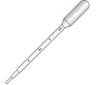 pipetta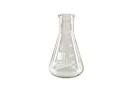 lombik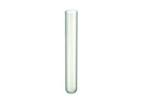 gőzolyan elsőrendű kémiai kötés, amelyben az atomok közös vegyértékkel rendelkeznekkovalens kötésazok a vegyületek, melyek a vízmolekuláknak protont adnak át,hidrogén - peroxida hidrogén-klorid (HCl) tiszta, színtelen, szúrós szagú vizes oldatasavkémiai elem, rendszáma 5, félfém, vegyjele B,sósavhalványkék színű folyadék, híg oldatban színtelen. Gyenge sav, erős oxidálószer, H2O2vegyjela kémiai elemek rövid kémiai jele.bórolyan légnemű közeg, amely még nem viselkedik ideális gázként, mert hőmérséklete a forráspontja felet